※記入して訪問担当者にそのまま渡していただいても結構です。園訪問（指導）事後アンケート◆これからの訪問（指導）の改善に役立てたいと思いますので、ご協力よろしくお願いいたします。※この様式は出雲教育事務所のホームページからダウンロードすることができます。施設名訪問日令和　　年　 　月　 　日記入者今日の訪問（指導）について、４～１の番号を〇で囲んでください。　　　４　とてもよかった　　　３　よかった　　　２　あまりよくなかった　　１　よくなかった②　①の理由として、当てはまるものを〇で囲んでください。（〇は 複数可）【その他】欄には、ア～キで当てはまる理由がない場合、また、①で２、１を選ばれた場合にご記入ください。ア　園内研究推進の機会となった。イ　職員の研修意欲を高める機会となった。ウ　保育のあり方について理解が深まった。エ　環境の構成について理解が深まった。オ　主体的・対話的で深い学びについて理解が深まった。カ　求められる資質・能力等について理解が深まった。　　　　　　　　　　　　　　　　　　　　　　キ　県が目指す幼児教育の方向・施策、要領・指針の趣旨について理解が深まった。【その他】③　園訪問（指導）全般についてご意見、ご要望等ございましたら下記にご記入ください。ご協力ありがとうございました。ご協力ありがとうございました。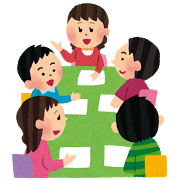 今日の訪問（指導）について、４～１の番号を〇で囲んでください。　　　４　とてもよかった　　　３　よかった　　　２　あまりよくなかった　　１　よくなかった②　①の理由として、当てはまるものを〇で囲んでください。（〇は 複数可）【その他】欄には、ア～キで当てはまる理由がない場合、また、①で２、１を選ばれた場合にご記入ください。ア　園内研究推進の機会となった。イ　職員の研修意欲を高める機会となった。ウ　保育のあり方について理解が深まった。エ　環境の構成について理解が深まった。オ　主体的・対話的で深い学びについて理解が深まった。カ　求められる資質・能力等について理解が深まった。　　　　　　　　　　　　　　　　　　　　　　キ　県が目指す幼児教育の方向・施策、要領・指針の趣旨について理解が深まった。【その他】③　園訪問（指導）全般についてご意見、ご要望等ございましたら下記にご記入ください。ご協力ありがとうございました。ご協力ありがとうございました。今日の訪問（指導）について、４～１の番号を〇で囲んでください。　　　４　とてもよかった　　　３　よかった　　　２　あまりよくなかった　　１　よくなかった②　①の理由として、当てはまるものを〇で囲んでください。（〇は 複数可）【その他】欄には、ア～キで当てはまる理由がない場合、また、①で２、１を選ばれた場合にご記入ください。ア　園内研究推進の機会となった。イ　職員の研修意欲を高める機会となった。ウ　保育のあり方について理解が深まった。エ　環境の構成について理解が深まった。オ　主体的・対話的で深い学びについて理解が深まった。カ　求められる資質・能力等について理解が深まった。　　　　　　　　　　　　　　　　　　　　　　キ　県が目指す幼児教育の方向・施策、要領・指針の趣旨について理解が深まった。【その他】③　園訪問（指導）全般についてご意見、ご要望等ございましたら下記にご記入ください。ご協力ありがとうございました。ご協力ありがとうございました。今日の訪問（指導）について、４～１の番号を〇で囲んでください。　　　４　とてもよかった　　　３　よかった　　　２　あまりよくなかった　　１　よくなかった②　①の理由として、当てはまるものを〇で囲んでください。（〇は 複数可）【その他】欄には、ア～キで当てはまる理由がない場合、また、①で２、１を選ばれた場合にご記入ください。ア　園内研究推進の機会となった。イ　職員の研修意欲を高める機会となった。ウ　保育のあり方について理解が深まった。エ　環境の構成について理解が深まった。オ　主体的・対話的で深い学びについて理解が深まった。カ　求められる資質・能力等について理解が深まった。　　　　　　　　　　　　　　　　　　　　　　キ　県が目指す幼児教育の方向・施策、要領・指針の趣旨について理解が深まった。【その他】③　園訪問（指導）全般についてご意見、ご要望等ございましたら下記にご記入ください。ご協力ありがとうございました。ご協力ありがとうございました。今日の訪問（指導）について、４～１の番号を〇で囲んでください。　　　４　とてもよかった　　　３　よかった　　　２　あまりよくなかった　　１　よくなかった②　①の理由として、当てはまるものを〇で囲んでください。（〇は 複数可）【その他】欄には、ア～キで当てはまる理由がない場合、また、①で２、１を選ばれた場合にご記入ください。ア　園内研究推進の機会となった。イ　職員の研修意欲を高める機会となった。ウ　保育のあり方について理解が深まった。エ　環境の構成について理解が深まった。オ　主体的・対話的で深い学びについて理解が深まった。カ　求められる資質・能力等について理解が深まった。　　　　　　　　　　　　　　　　　　　　　　キ　県が目指す幼児教育の方向・施策、要領・指針の趣旨について理解が深まった。【その他】③　園訪問（指導）全般についてご意見、ご要望等ございましたら下記にご記入ください。ご協力ありがとうございました。ご協力ありがとうございました。今日の訪問（指導）について、４～１の番号を〇で囲んでください。　　　４　とてもよかった　　　３　よかった　　　２　あまりよくなかった　　１　よくなかった②　①の理由として、当てはまるものを〇で囲んでください。（〇は 複数可）【その他】欄には、ア～キで当てはまる理由がない場合、また、①で２、１を選ばれた場合にご記入ください。ア　園内研究推進の機会となった。イ　職員の研修意欲を高める機会となった。ウ　保育のあり方について理解が深まった。エ　環境の構成について理解が深まった。オ　主体的・対話的で深い学びについて理解が深まった。カ　求められる資質・能力等について理解が深まった。　　　　　　　　　　　　　　　　　　　　　　キ　県が目指す幼児教育の方向・施策、要領・指針の趣旨について理解が深まった。【その他】③　園訪問（指導）全般についてご意見、ご要望等ございましたら下記にご記入ください。ご協力ありがとうございました。ご協力ありがとうございました。